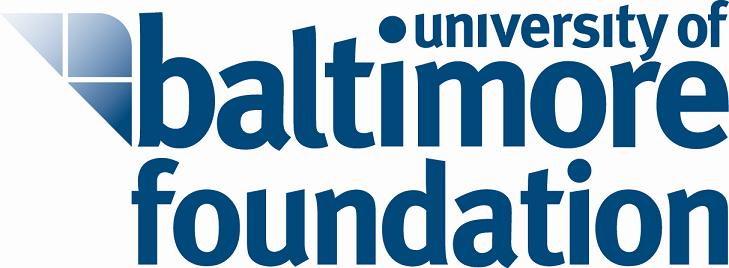 #ProposalUB DepartmentAmountNotes1BNIA - Community-Based Indicators MSB$17,250Build a community of UB data users, learners and researchers for quality of life indicators for Baltimore neighborhoods.2Cloud ComputingMSB$12,000Investigate use of cloud platform to support instructional technology needs of IT management program.3Community Engagement Corps (CEC)CPA/EMSA $24,800Develop & implement University wide community engagement corps of students focused on Central Baltimore neighborhoods.4Community Services and Civic Engagement (CSCE) Program RevitalizationCPA$14,981Research & develop the CSCE degree program.5Environmental Sustainability and Human Ecology – EquipmentCAS$23,289Two pieces of equipment: Data Logger, Muffle Furnace6Geographic Information System (GIS) courses development CPA$23,470Develop one undergrad and one graduate course in Geographic Information Systems.7MOOC (Massively Open Online Course) developmentCAS$21,586Develop & deliver first MOOC course with Taylor Branch- Pulitzer prize winning author on the US Civil Rights Movement.8Student Governance and Leadership seminar and mentoring programCPA/EMSA$1,618Originally approved for $8,095. Program completed under budget.Implement 3-credit student leadership & governance program.9Symposium Visioning for Excellence: Symposium on the Future of Integrative Applied Liberal Arts and Sciences at UBCAS$15,000Five- month symposium to facilitate campus-wide discussions integrative applied liberal arts; Each month a thought leader will be invited to speak.  Will help CAS leaders frame and identity and vision for the future.  10Writing Program – Graduate Teaching Assistants program for two semestersCAS$25,000First time use of graduate teaching assistants. MFA graduate students will teach expository writing courses.11SavorUB ProgramInstitutional Advancement$1,000To expand program of sponsoring one-on–one meetings and informal mentoring for students and alumni.#ProposalUB DepartmentAmountNotes12Global Field Studies Program in General EducationCAS$18,470Expand opportunities for global studies to all UB students.13Empowering Students for Professional SuccessEMSA$8,095Expand model developed by MSB to educate students about career planning and professional presentation.14Hispanic Students Moving Forward: Building PartnershipsCPA$24,733Development of a collaborative program with area high schools to help Hispanic students in Baltimore achieve success in high school and support their aspirations to attend college.15Faculty and staff retreat as part of Law School’s long-range planning processLaw$24,469Retreat focusing on enhancements & innovations in the law school curriculum & the student experience.16Finding Justice – History of Women Lawyers in MarylandLaw$25,000Support publication of a book highlighting the development of women in the law in Maryland and nationally. 17Microbial Source Tracking in the Lower Jones FallsCAS$23,645Two pieces of equipment: real time thermocycler, microtube homogenizerTOTAL$304,406